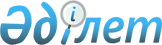 Көшеге атау беру туралыАтырау облысы Жылыой ауданы Жем ауылдық округі әкімінің 2020 жылғы 30 наурыздағы № 35 шешімі. Атырау облысының Әділет департаментінде 2020 жылғы 30 наурызда № 4623 болып тіркелді
      "Қазақстан Республикасының әкімшілік-аумақтық құрылысы туралы" Қазақстан Республикасының 1993 жылғы 8 желтоқсандағы Заңының 14 бабының 4) тармақшасына, "Қазақстан Республикасындағы жергілікті мемлекеттік басқару және өзін-өзі басқару туралы" Қазақстан Республикасының 2001 жылғы 23 қаңтардағы Заңының 37 бабының 3 тармағына сәйкес және Атырау облыстық ономастика комиссиясының 2019 жылғы 6 желтоқсандағы қорытындысы негізінде Жем ауылдық округінің әкімі ШЕШІМ ҚАБЫЛДАДЫ:
      1. Жем ауылдық округі, Тұрғызба ауылында орналасқан атауы жоқ көшеге "Аққұдық" атауы берілсін.
      2. Осы шешімнің орындалуын бақылауды өзіме қалдырамын.
      3. Осы шешім әділет органдарында мемлекеттік тіркелген күннен бастап күшіне енеді, ол алғашқы ресми жарияланған күнінен кейін күнтізбелік он күн өткен соң қолданысқа енгізіледі.
					© 2012. Қазақстан Республикасы Әділет министрлігінің «Қазақстан Республикасының Заңнама және құқықтық ақпарат институты» ШЖҚ РМК
				
      Жем ауылдық округінің әкімі 

Б. Кариев
